Note: Draw neat labelled diagrams wherever necessaryIndicate the question numbers clearly.PART A Answer the following:                                                                                       5 X 1 =51. Define paratype.2. Name the theory that explains the origin of metazoans from multinucleate ciliate by      cellularisation.3. Name the phylum to which the animal given below belongs?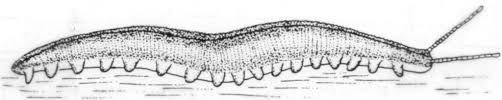 4. Give an example for a fresh water sponge that has siliceous monaxon spicules?5. Define pheromones.PART B Answer the following:                                                                                       5 X 2 =106. Penetration glands7. Oncosphere8. Respiratory pigments in invertebrates9. Trilobites10. Ciliary movements in protozoaPART CAnswer any THREE of the following:				         3 X 5 = 1511. Mention the characteristics of class ophiuroidea with 2 examples.12. Explain briefly phylogeny of non-chordates.13. Feeding mechanism in Mollusca.14. Describe the photoreceptors in invertebratesPART DAnswer any TWO of the following:					          2 X 10 = 2015. Snail is necessary for the completion of life cycle of Fasciola hepatica. Substantiate.        Add a note on pathogenicity, symptoms and treatment.16. Give a comparative account of excretion in invertebrates.17. Members of phylum Coelenterata and Echinodermata possess primitive nervous  systems. Elaborate._____________________________________________________________________________ST. JOSEPH’S UNIVERSITY- BANGALORE-27ST. JOSEPH’S UNIVERSITY- BANGALORE-27ST. JOSEPH’S UNIVERSITY- BANGALORE-27ST. JOSEPH’S UNIVERSITY- BANGALORE-27ST. JOSEPH’S UNIVERSITY- BANGALORE-27ST. JOSEPH’S UNIVERSITY- BANGALORE-27ST. JOSEPH’S UNIVERSITY- BANGALORE-27MSc.  ZOOLOGY –  I SEMESTERMSc.  ZOOLOGY –  I SEMESTERMSc.  ZOOLOGY –  I SEMESTERMSc.  ZOOLOGY –  I SEMESTERMSc.  ZOOLOGY –  I SEMESTERMSc.  ZOOLOGY –  I SEMESTERMSc.  ZOOLOGY –  I SEMESTERSEMESTER EXAMINATION: OCTOBER 2022(Examination conducted in December 2022)SEMESTER EXAMINATION: OCTOBER 2022(Examination conducted in December 2022)SEMESTER EXAMINATION: OCTOBER 2022(Examination conducted in December 2022)SEMESTER EXAMINATION: OCTOBER 2022(Examination conducted in December 2022)SEMESTER EXAMINATION: OCTOBER 2022(Examination conducted in December 2022)SEMESTER EXAMINATION: OCTOBER 2022(Examination conducted in December 2022)SEMESTER EXAMINATION: OCTOBER 2022(Examination conducted in December 2022)     ZO7122- BIOLOGY AND DIVERSITY OF NON CHORDATES     ZO7122- BIOLOGY AND DIVERSITY OF NON CHORDATES     ZO7122- BIOLOGY AND DIVERSITY OF NON CHORDATES     ZO7122- BIOLOGY AND DIVERSITY OF NON CHORDATES     ZO7122- BIOLOGY AND DIVERSITY OF NON CHORDATES     ZO7122- BIOLOGY AND DIVERSITY OF NON CHORDATES     ZO7122- BIOLOGY AND DIVERSITY OF NON CHORDATESTime - 2  hrsTime - 2  hrs                      Max Marks – 50                      Max Marks – 50                      Max Marks – 50This paper contains TWO printed pages and four partsThis paper contains TWO printed pages and four partsThis paper contains TWO printed pages and four partsThis paper contains TWO printed pages and four partsThis paper contains TWO printed pages and four partsThis paper contains TWO printed pages and four partsThis paper contains TWO printed pages and four parts